Via Signorini n. 118,  19017 Riomaggiore (SP) tel. 0187 760219 – fax 0187 920866email: urp@comune.riomaggiore.sp.it     /     pec: segreteria@pec-comunediriomaggiore.itAVVISO	Si informa il pubblico che gli ingressi degli Uffici comunali, a causa di lavori, sono spostati sul lato posteriore del Palazzo comunale: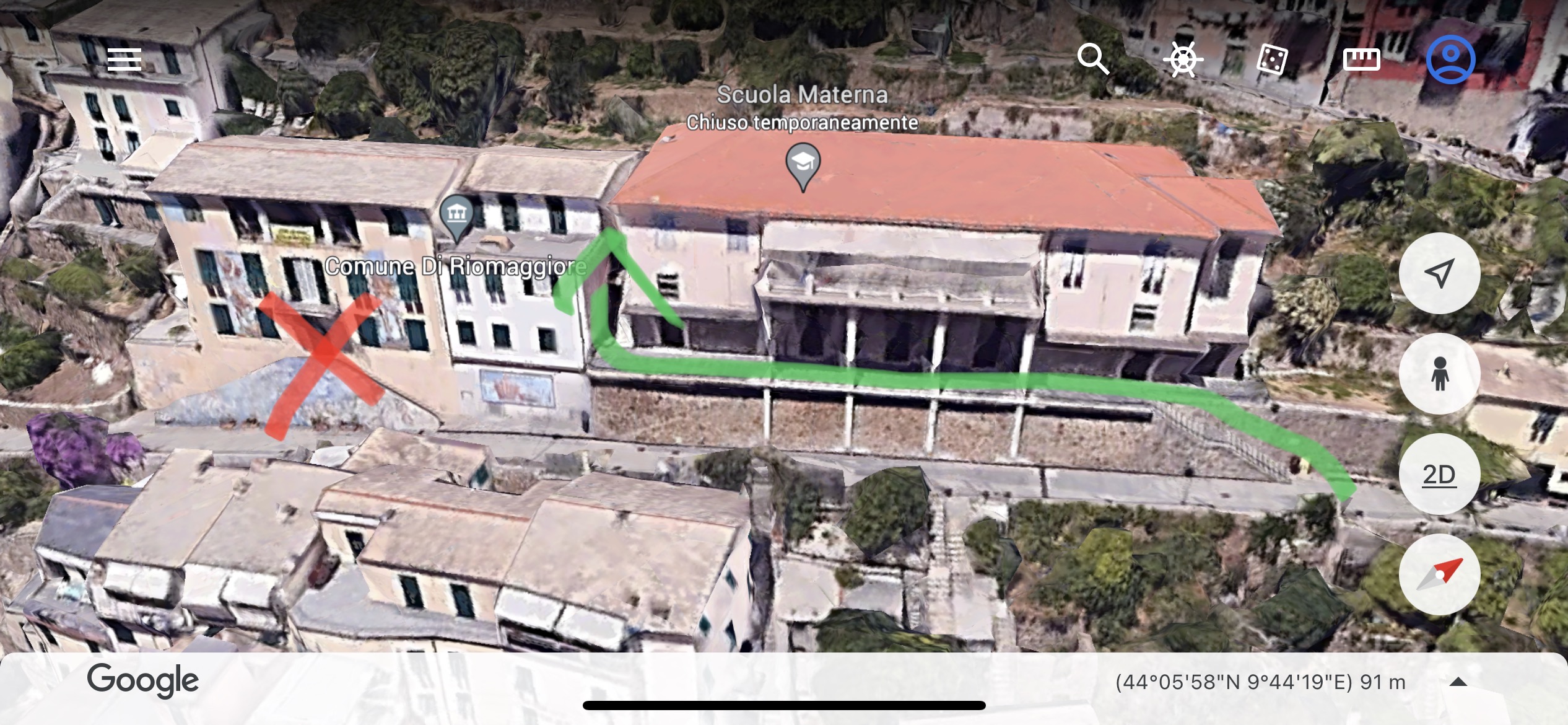 